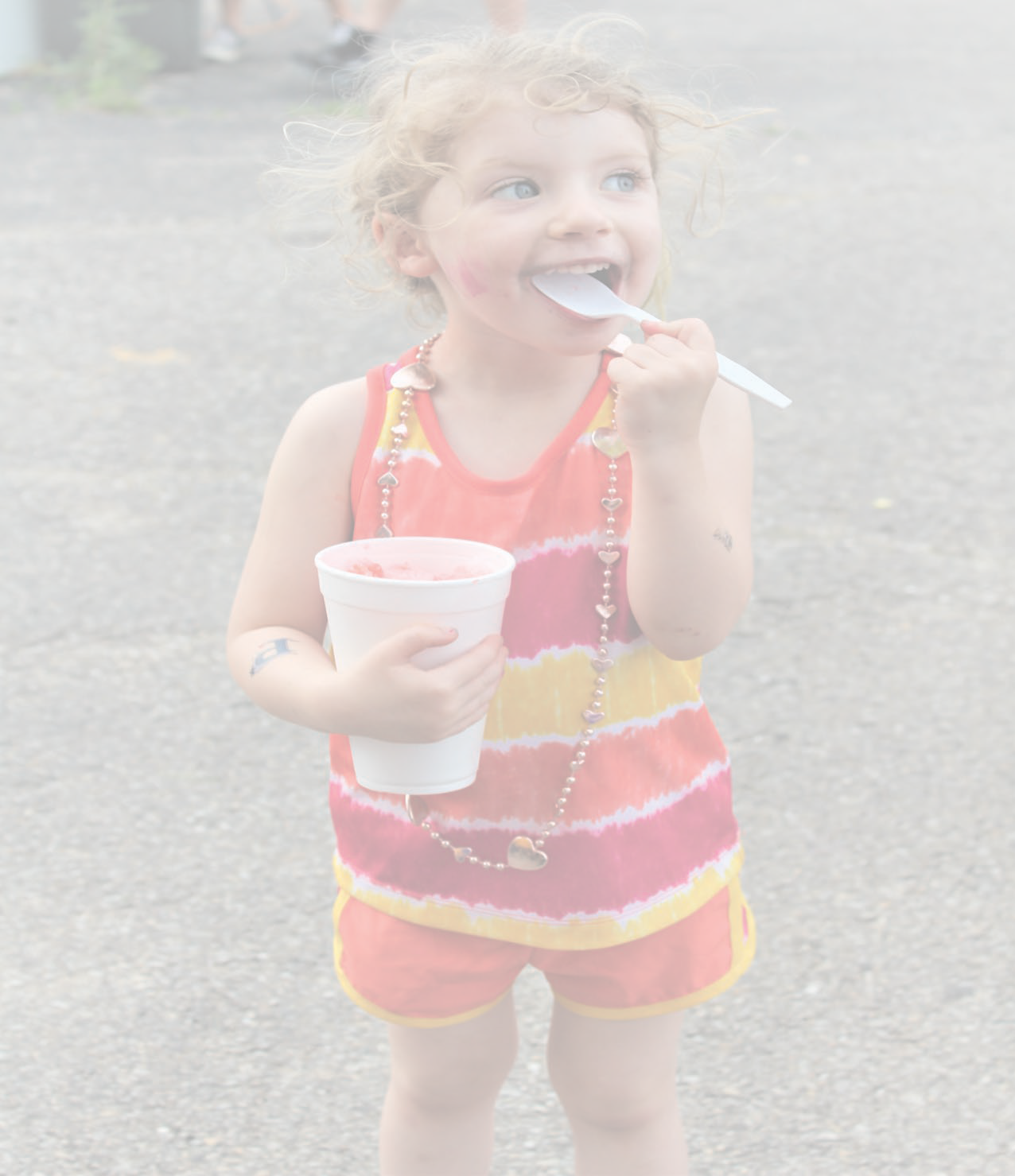 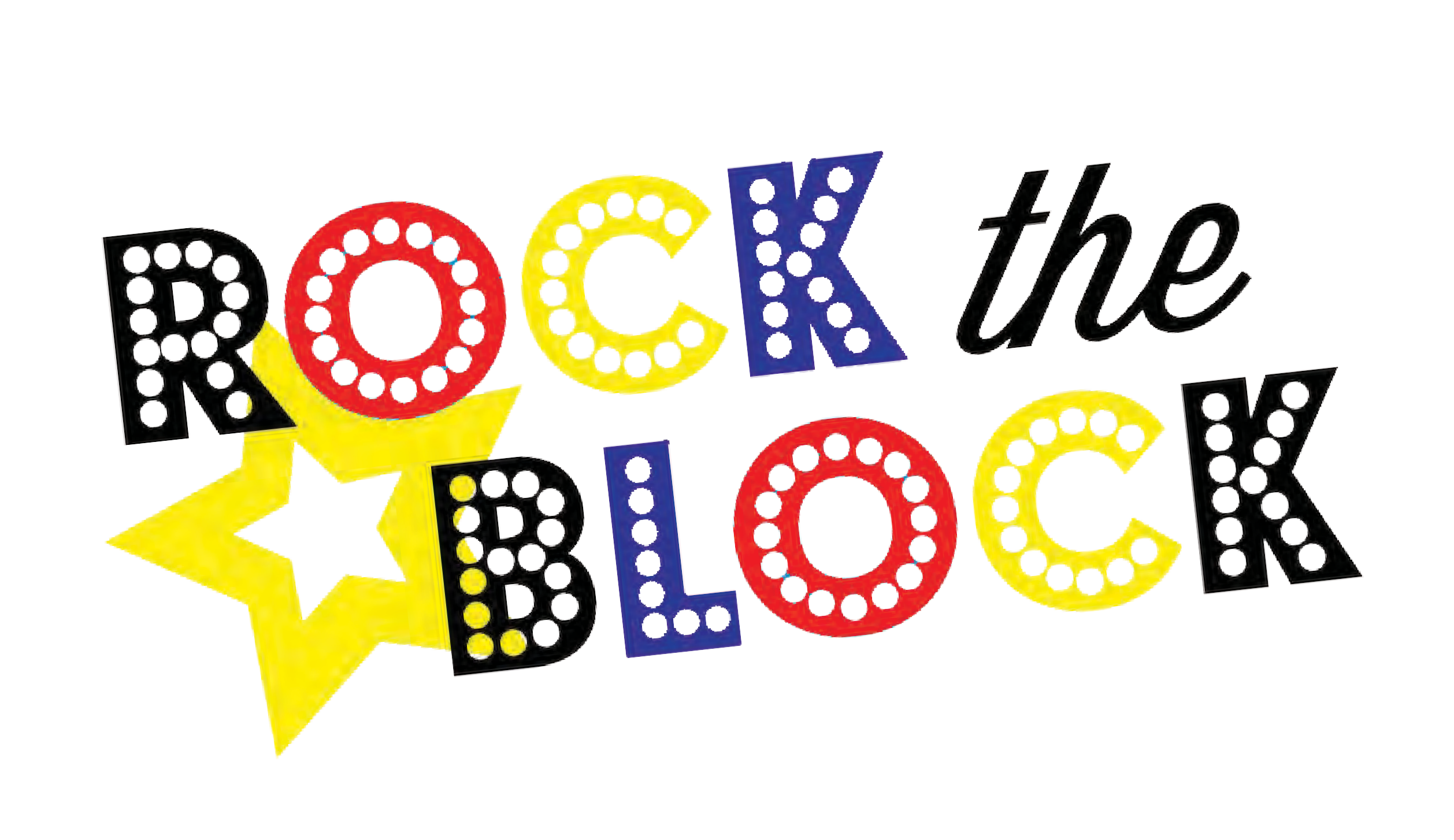 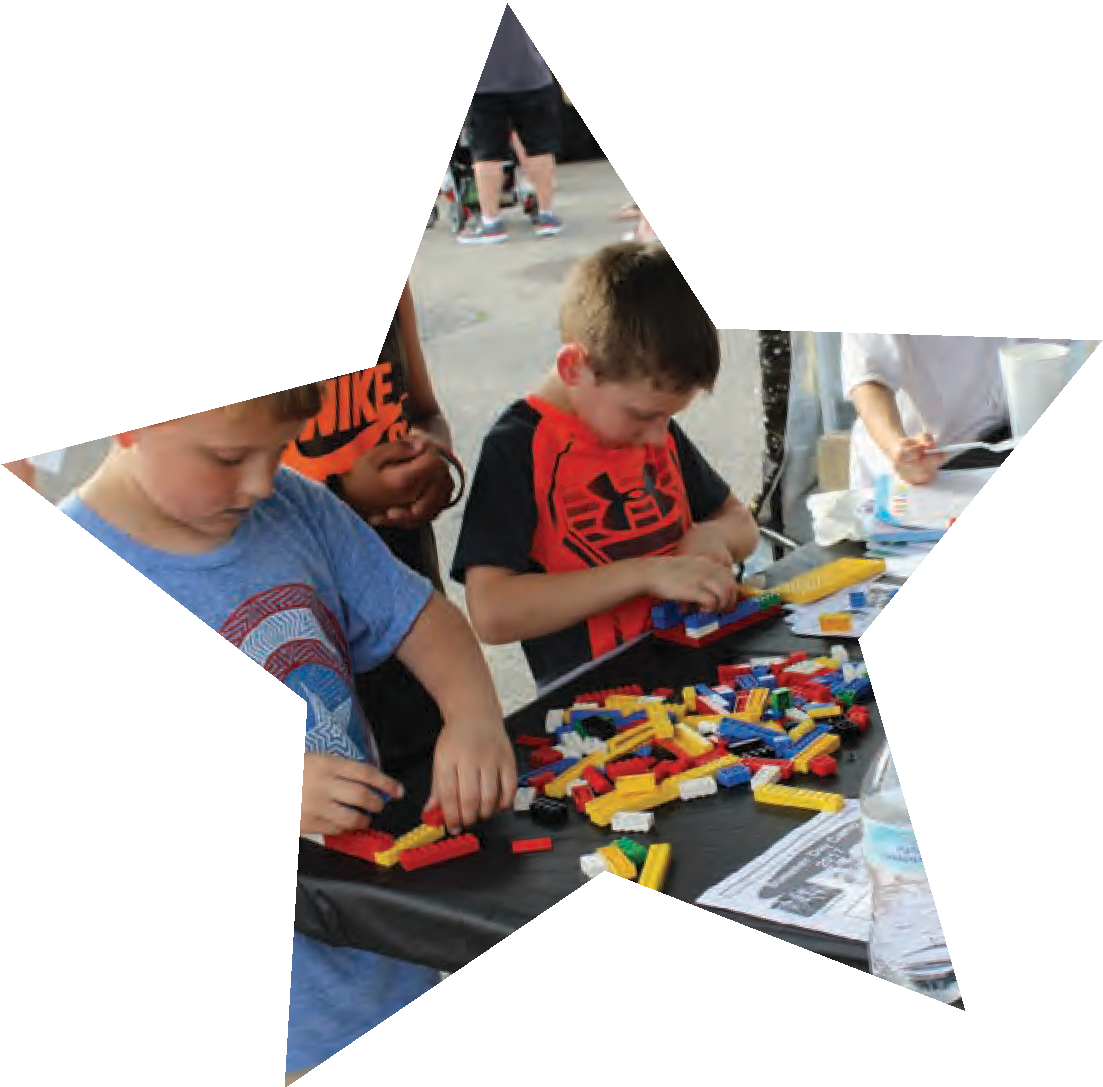 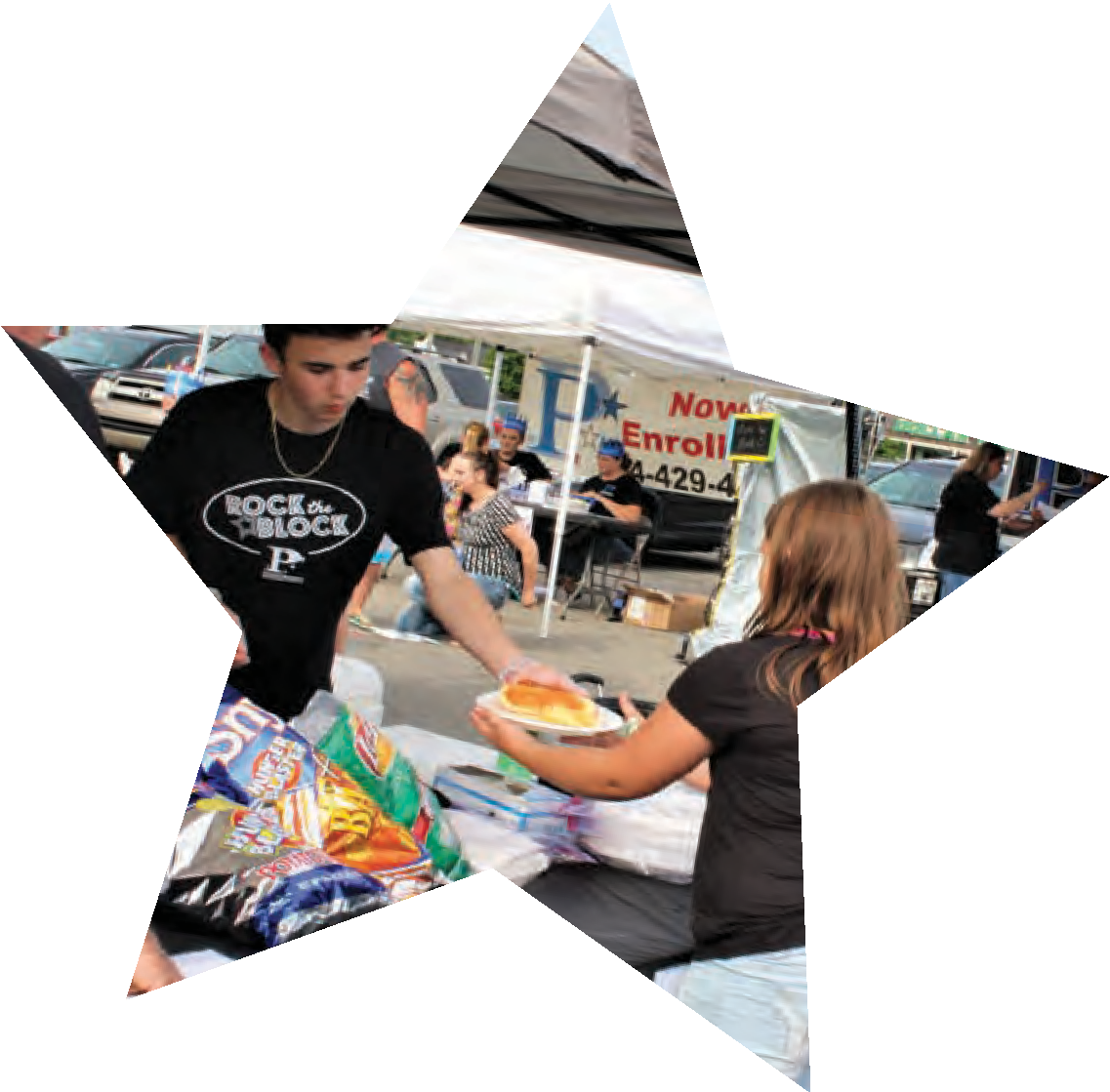 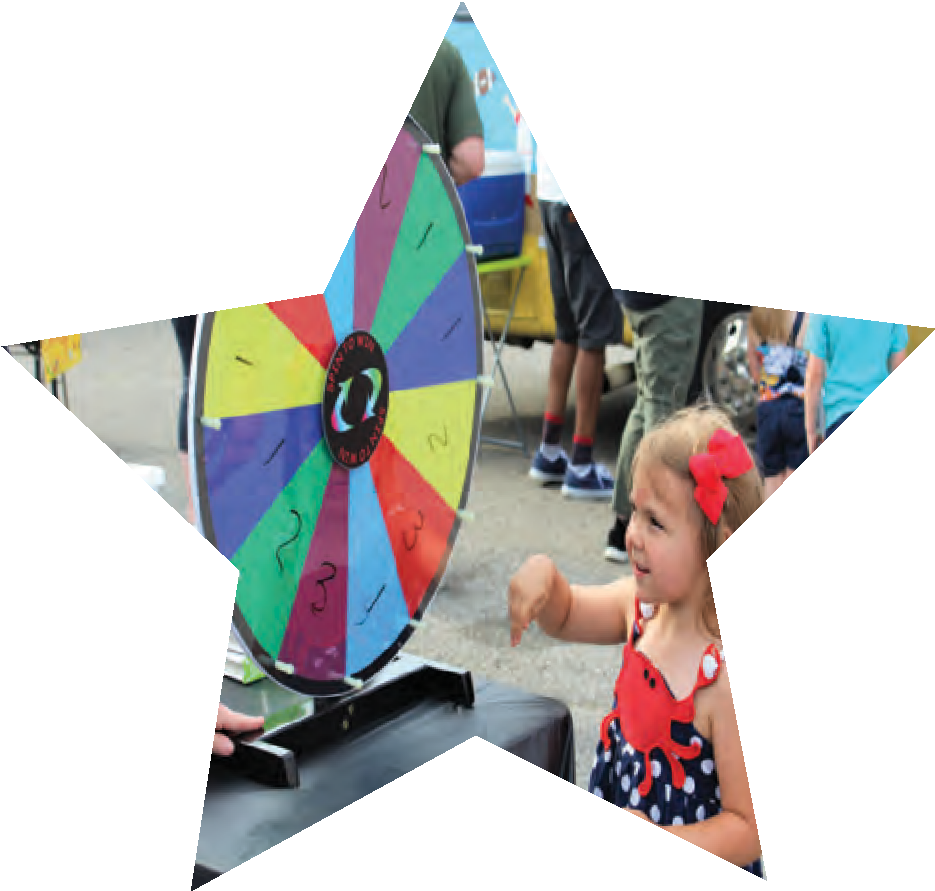 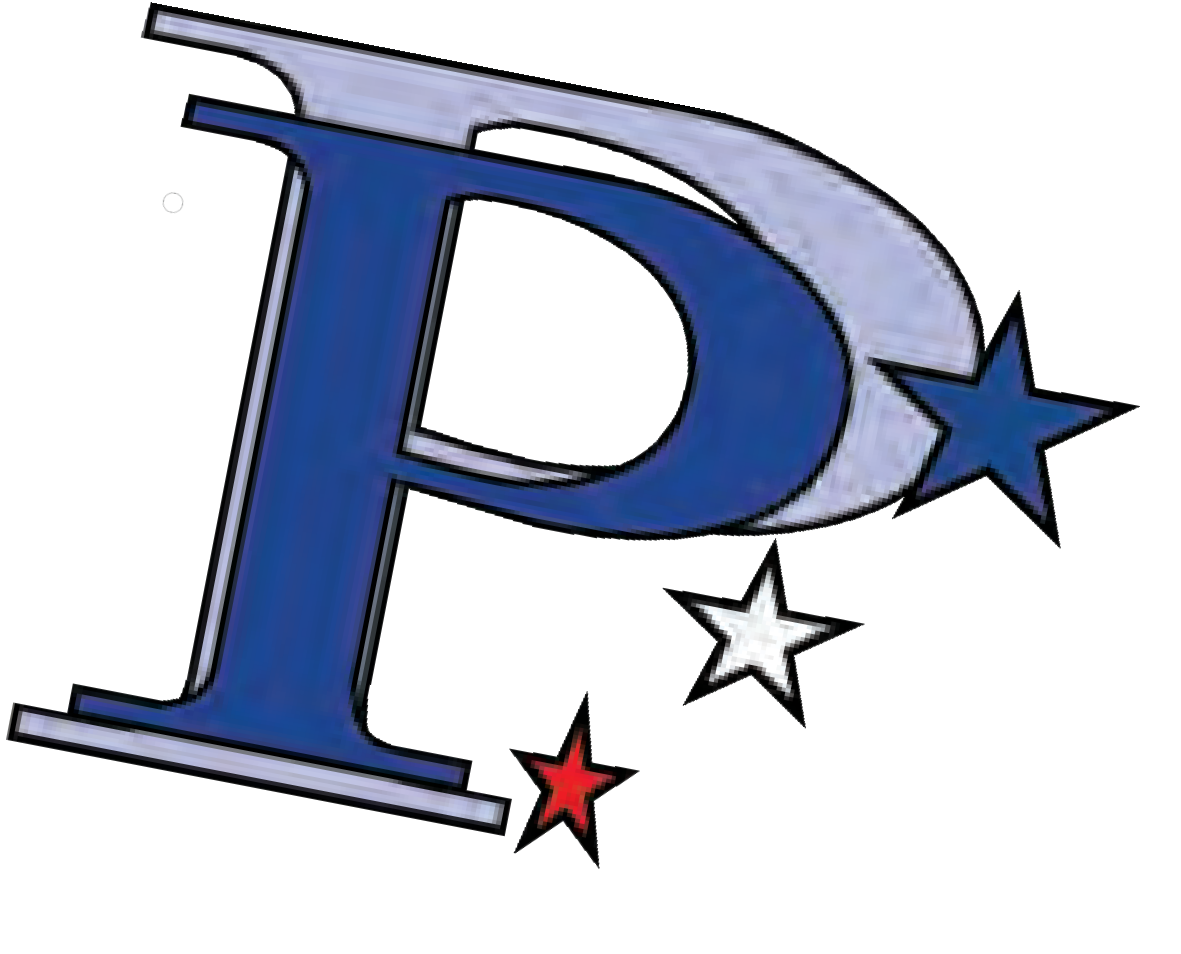 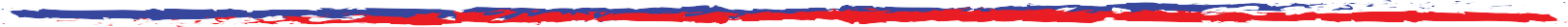 MUSIC - GAMES - FACE PAINTING - INFLATABLES - FOODFRIDAY MAY 17TH	|	6PM-8PM	|	CEREDO PLAZA